Тема «Парные звонкие и глухие согласные на конце слова»Тип урока: урок открытия нового знания.Цели:Познакомить с особенностями проверочных и проверяемых слов и составить алгоритм проверки написания слов с парными звонкими и глухими согласными на конце слов.Развивать логическое мышление, зрительную память, речь.Воспитывать умение преодолевать трудности и умение договариваться, работая в парах.Оборудование: компьютер, мультимедийный проектор, электронное пособие «Русский язык. 1 класс», презентация, карточки с буквами и словами, светофор, смайликиПланируемые результаты: учащиеся научатся распознавать проверочные и проверяемые слова и составлять алгоритм проверки написания парных звонких и глухих согласных на конце слова.Ход урока.Самоопределение к деятельности.Цель: создать положительную мотивацию и обозначить область изучаемого материала.Учитель: Прозвенел уже звонок,          Начинается урок.Раз, два, три, четыре, пять,Вышел Яша погулять.Тут ему навстречу буквыИ давай ему читать:«Ты уж, Яша, не спеши, Нас ты, Яша, заучи,И тогда ты уже точноЗнания усвоишь прочно»Учитель: К нашему Яше сегодня пришли звонкие и глухие согласные. Но они пришли не все. А вот какие буквы пришли  к Яше вы хотите узнать?Дети: Да.Учитель: Тогда отправляемся в путьАктуализация знаний.Цели: повторить знания о звонких и глухих согласных, необходимые для открытия нового, выявить затруднение в индивидуальной деятельности.Учитель: Посмотрите, какие буквы пришли к Яше. Знаете ли вы эти буквы и что оних вы можете сказать. (Слайд 2)Дети: П, б, в, ф, г, к, д, т ,з, с, ж, ш. Буква п обозначает  глухие согласные звуки [п], [п‘], буква б, обозначает  звонкие согласные звуки [б], [б‘] и т.д. А еще они образуют пары по звонкости и глухости.Учитель: Сейчас посмотрим, как вы хорошо знаете эти пары. Мы с вами будем работать в парах. Перед вами на партах карточки с буквами. Один из вас берет карточку со звонким согласным, а второй находит ему пару – карточку с глухим согласным. Пара, первой выполнившая работу поднимает руки.(Карточки с буквами п, б, в, ф, г, к, д, т ,з, с, ж, ш  разложены на парты до начала урока. )Учитель: Мы с вами, сейчас проверим, правильно ли вы справились с заданием. (Слайд 3). Та пара, которая правильно справилась с заданием, поднимает зеленый светофор. (За выполнение задания дети получают смайлики.)Учитель: А теперь обратите внимание на ленту букв. Что вы можете о ней сказать.Дети: Лента букв разделена на три поля разного цвета. На красном поле расположены буквы обозначающие гласные звуки: в верхнем ряду – буквы, обозначающие один звук, а в нижнем ряду  - буквы, которые обозначают два звука. На поле синего цвета расположены буквы, которые обозначают согласные звуки: в верхнем ряду – буквы, обозначающие звонкий согласный, в нижнем – глухой согласный звук. Две буквы звука не имеют, это ъ и ь знаки.  Минутка чистописания.Учитель: А теперь я закрою ленту букв, а вы  выполните следующее задание. В своих тетрадях на одной строчке вы напишите звонкие согласные, на другой – глухие согласные.  Сейчас мы увидим, как каждый из вас красиво может писать буквы. Приступаем к работе.( На работу отводится 1 – 2 минуты вместе с проверкой задания)Учитель: Все уже написали. Взяли в руки простой карандаш и проверяем. Если вы написали лишнюю букву на сточке, зачеркните её, если буквы нет, запишите её карандашом.  Кто правильно справился с заданием, поднимите зелёный светофор, кто не справился – красный.  (Учащиеся получают смайлики)Учитель: Вы такие у меня умные. Поэтому я считаю, что поможете Яше выполнить еще одно задание. Посмотрите на карточки со словами. Вам нужно составить пары слов и объяснить по какому признаку вы их соединили. Какая пара сделает работу, поднимает руки.(Карточки со словами: зайка, сайка, Дима, Тима, жили, шили, вата, фата, гости, кости, бочка, почка, луг, лук  разложены на парты до начала урока.)Учитель: Давайте проверим, правильно ли вы помогли Яше. (Слайд 4) ( Учащиеся о правильности задания сигнализируют светофором.)Учитель: По какому признаку вы объединили слова в пары?Дети: В парах слов есть пара звонких и глухих согласных звуков. Учитель:  Где они стоят?Дети: Они стоят в начале слова.Учитель: Что же еще вы заметили?Дети: Одна пара луг-лук не  совсем похожа на остальные. В ней также есть пара согласных звуков, но они стоят на конце слова.Учитель: Молодцы! Вы все правильно заметили. И именно эти слова я предлагаю вам запомнить. Они помогут нам познакомиться с темой урока и со своими друзьями словами. А вы хотите с ними познакомиться?Дети: Да.Мотивация учебной деятельности (постановка проблемы)Цели: Создать ситуацию, когда дети осознают, что их знаний недостаточно для того чтобы написать правильно парные звонкие и глухие согласные на конце слова.Учитель: Наши слова принесли нам сказку о своих братьях. Послушайте.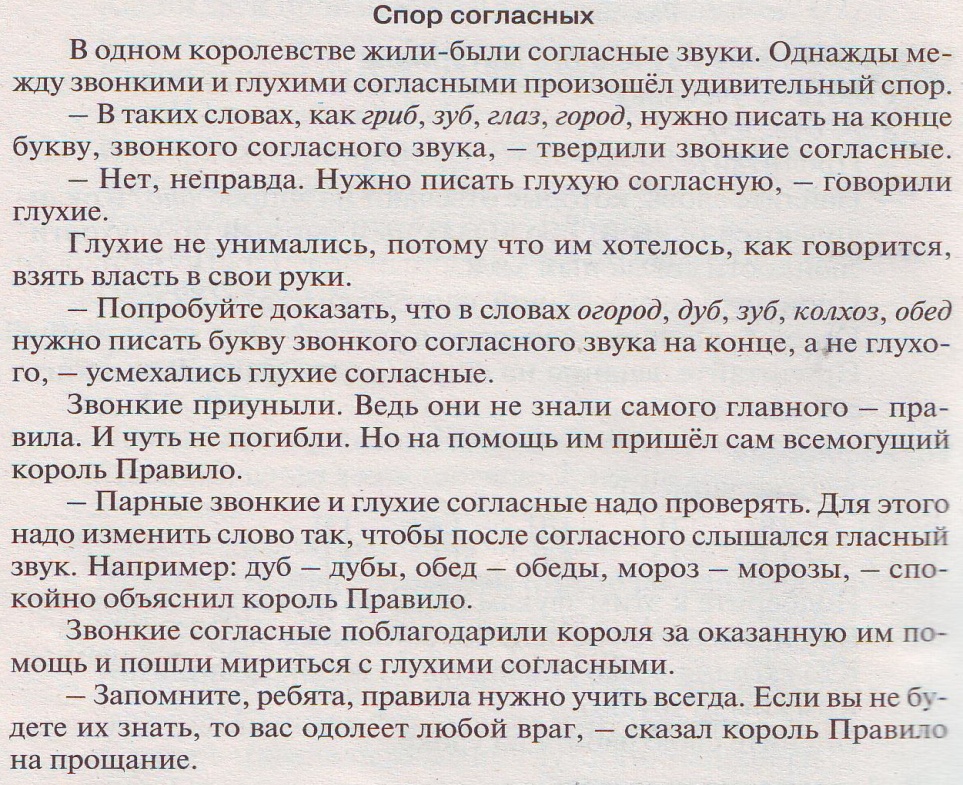 Учитель: Как вы думаете, как будет звучать тема нашего урока?Дети: Написание парных звонких и глухих согласных в конце слов.Учитель: Перед вами наши слова лу.. – лу… Как же их правильно написать? Вы знаете? (Слайд 5,)Дети: Нет.IV.Открытие новых знаний.Цель: составить алгоритм написания парных звонких и глухих согласных в конце слова.Учитель:  Для того, чтобы определить какой парный звонкий или глухой согласный надо написать на конце слов, нам с вами надо правило. Вы его знаете?Дети: Нет.Учитель:  Тогда нам надо провести исследование. А помогут нам в этом слова «много» и «один».  (Слайд 5)Учитель:  Один луг. Какой звук вы слышите на конце слова лук?Дети: Мы слышим на конце слова звук [г].Учитель: Какую букву мне слове написать к или г?Дети: Надо изменить слово, а это поможет сделать слово «много»Учитель: Давайте попробуем изменить слово. Какое слово мы получим?Дети: Много лука. Получили слово «лука».Учитель: Что вы увидели, когда мы изменили слова?Дети: Перед гласной а  в слове мы слышим звук [к] и пишется буква к, потому что  в слове лук нужно писать букву к.Учитель: Запишите эти слова в тетрадь и подчеркните в них букву к. Учитель: Ребята, а зачем мы с вами проводили исследование?Дети: Мы выполняли исследование для того, чтобы знать, как писать парные звонкие и глухие согласные на конце слова.Учитель: Можете ли вы сделать вывод о том, как надо писать слова с парными звонкими и глухими согласными в конце?Дети: Изменить слово  так, чтобы наш звук слышался отчетливо, а затем записать само слово.Учитель: А как мы можем назвать эти два слова?Дети: Слово,   при написании  которого мы сомневаемся, называются проверяемыми, а слова, которые мы находим, чтобы проверить эти слова называются проверочными.Учитель: А сейчас мы с вами узнаем, какие слова считают проверочными и проверяемыми, авторы учебника. Давайте обратим внимание на страницу 98.(Дети читают текст про себя, затем вслух)  (Слайд 6)Учитель: Какие слова называются проверяемыми и где на картинке проверяемое слово?Дети: Слово, в котором проверяется написание буквы, обозначающей парный по звонкости и глухости согласный звук на конце слова. ЛугУчитель: Какие слова называются проверочными и где он на картинке?Дети: Слово, в котором проверяемая буква находится перед гласным звуком. ЛугаУчитель: А вот перед вами алгоритм правописания слов с парными звонкими и глухими согласными. (Слайд 7)V.Первичное закрепление.         Цели: Проговаривание нового знания, и  упражнение в работе по алгоритму.Учитель: А сейчас мы будем работать над данным правилом. Откройте учебник на странице 96 , упражнение 8.     - Прочитайте пары слов.    - Как произносятся согласные звуки на конце слов в этих парах? (Одинаково)    - Можно ли на слух определить, какой буквой нужно обозначать парный согласный? (Нет)    - Почему? ( Потому что мы не точно слышим конец слова.)    - Как можно обозначить парный по глухости – звонкости согласный звук на конце слова? ( Разными буквами.)   - Что нужно делать, чтобы правильно написать слово с парным согласным на конце? (Проверять.)Учитель: Переходим к упражнению 9.     - Найдите пары слов и прочитайте. Сравните.     - Когда написание расходится с произношением? (На конце слова.)     - В каких словах нужно проверять написание? (Гриб, глаз, рог, чиж, сад, лев)     - А какие слова будут проверочными? (Грибы, глаза, рога, чижи, сады, львы.)     - Какой вывод можно сделать? (Чтобы проверить написание слова с парным звонким или глухим согласным на конце слова, надо изменить слов, чтобы парный звук слышался отчетливо)    - Прочитайте последнее задание в упражнении. Выполните упражнение по образцу. Кто закончит первым поднимет руку. К доске  вы будете выходить по цепочке. (После проверки упражнения, учащиеся получают смайлики)Учитель: Прочитаем правило в учебнике про себя. (Один учащийся читает вслух)Учитель: Как проверить парный согласный на конце слова?Дети: Изменить слово так, чтобы после согласного стол гласный.VI. Физкультминутка               В понедельник я купался,               А во вторник рисовал,               В среду долго умывался,               А в четверг в футбол играл,               В пятницу я бегал, прыгал               И немножко танцевал,               А в субботу, в воскресенье               Целый день я отдыхал.VII. Самостоятельная работа.     Цель: проверить применение правила и алгоритма записи.Учитель: Вы немного отдохнули и вспомнили дни недели.  (Слайд 8)Учитель: В каких  названиях дней недели  встречается наше правило. Дети: Понедельник, вторник, четверг.Учитель: А кто из вас может подобрать проверочные слова к этим словам?(Дети говорят несколько вариантов слов, каждый вариант проговаривается, например: понедельники, понедельника, понедельников и т.д.)Учитель: А в каких случаях мы можем сказать слово «понедельники», «понедельника», «понедельников»?Дети: Много понедельников прошло после каникул. После понедельника идет вторник.  В понедельники  трудно вставать в школу.Учитель: Какой вывод мы можем сделать?Дети: Что каждое из этих слов может быть проверочным, потому что в них после парного согласного стоит гласный.Учитель: Давайте запишем эти слова вместе с проверочными словами.(Задание учитель проверяет и  дает ребенку смайлик.)Учитель: мы работаем с учебниками на странице 98, упражнение 10. Прочитайте задание про себя. Читаем вслух.   - Прочитайте слова.   - Разделите слова на две группы.   - Назовите проверочные слова.   - Назовите проверяемые слова.   - Написание каких букв надо проверить в этих словах?   - Прочитайте последнее задание. Выполните его самостоятельно.(Учащиеся, после проверки задания, получают смайлик.)Дополнительные задания для сильных учащихся. Они выполняют работу на карточках.Учитель:  Как проверить парный звонкий или глухой согласный на конце слова.Учитель: К нам в гости пришло еще одно слово. Посмотрите.  Словарная работа(Отрывок из электронного пособия «Русский язык. 1 класс» словарное слово тетрадь) Учитель: Какую букву надо запомнить в слове тетрадь. Запишите слово и подчеркните эту букву.Учитель: Давайте выполним задание с данным словом. (Задание из электронного пособия выполняется устно.Учитель: А какое еще правило есть в этом слове?Дети: Правило о парной звонкой и глухой согласной.Учитель: В этом слове, ребята, два правила. Первое о непроверяемой гласной, а второе о парной звонкой и глухой согласной.VII. Включение нового правила в систему знаний.Цель: дифференцировать задания от типа полученных знаний.Учитель: У вас на партах слова. Работая в парах, вам необходимо разложить эти слова на группы и объяснить по какому признаку вы их объединили. (Слова: рыбак, камыш, ёрш, учитель, класс, дежурный, коза, овца, цветы)Учитель: Давайте проверим, что же у вас получилось?(Учащиеся читают группы слов и объясняют, почему именно так они подели на группы данные слова.)Учитель: А посмотрите, как наш знакомый Яша записал эти слова (Слайд 9)                Как вы думаете, а он, по какому признаку разделил эти слова?Дети: В первом столбике словарные слова, во втором слова с безударной гласной в корне, в третьем – слова с парными звонкими и глухими согласными.Учитель: А как вы думаете, есть ли слова, в которых мы можем встретить сразу два правила?Дети: ДаУчитель: Назовите хотя бы одно такое слово. (Если дети внимательны, то они назовут слово тетрадь.)Учитель: Таких слов много. И я предлагаю сейчас вам записать три слова и вставить буквы, а вот какие вам надо подумать.(Слова: ленив, старик, лежит.) Учащиеся работают самостоятельно, а затем проверяют слова. Для проверки учащимся раздаются листочки со словами.Учитель: Эти слова отвечают на разные вопросы, обозначают и предмет, и действие, и признак, а правила имеют одинаковые.IX. РефлексияЦели: осознание нового знания и самооценка своей деятельности.Учитель: Чему новому научились сегодня на уроке?Дети: правильно писать парные звонкие и глухие согласные на конце слова.Учитель: Как проверить  парный звонкий и глухой согласный на конце слова?Дети: Надо изменить слово так, чтобы после согласного стоял гласный.Учитель: Про наше правило есть стихотворение.                                Если слышишь парный звук,                                Будь внимателен, мой друг.                                Звук согласный проверяй,                                Рядом гласный подставляй.Учитель: Какие слова называются проверяемыми?Дети: Это такие слова, в которых проверяется написание буквы, обозначающей  парный по звонкости и глухости согласный звук.Учитель: Какие слова называются проверяемыми?Дети: Это такие слова, в которых проверяется написание буквы, обозначающей парный по звонкости и глухости согласный звук на конце слова.Учитель: Какие слова называются проверочными?Дети:  Это такие слова, в которых проверяемая буква находится перед гласным звуком.Учитель: А теперь посмотрите на смайлики и   оцените свою работу.(Дети, поднимают над головой те смайлики, которых у них больше)Учитель: Яша просит вас помочь ему выполнить домашнее задание  С данными словами составить три предложения, но так чтобы в одном предложении было по три слова. Слова: рыбак, камыш, ёрш, учитель, класс, дежурный, коза, овца, цветы. 